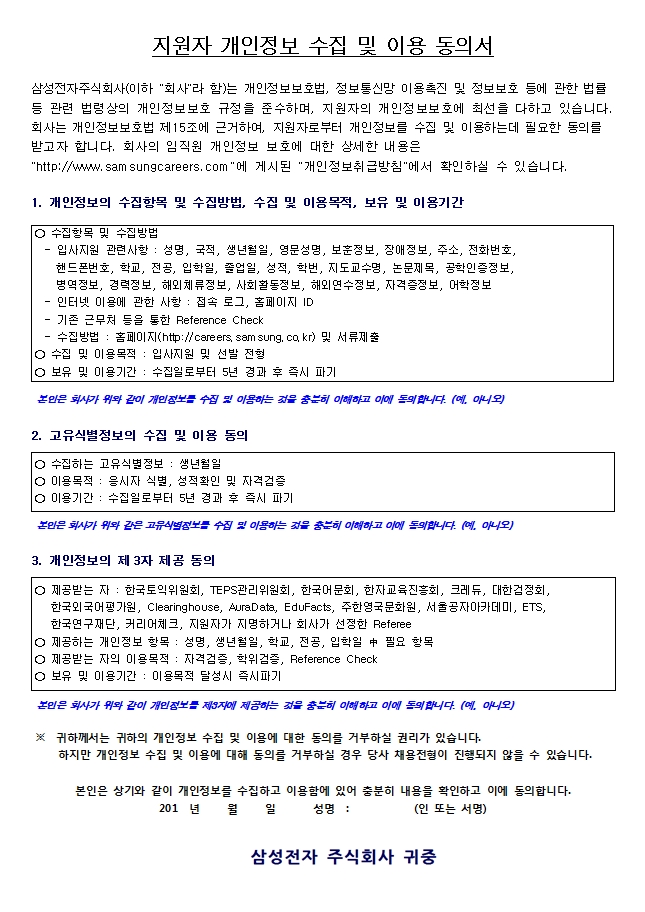 작성일 : 201 . 00. 00석, 박사과정 중 연구경력(이공계만 작성)경력 사항 기술경력회사 내용(회사명)(주요 경력 회사에 대해서만 작성)자기 소개서성명(한자)한글 (한자)영문성명생년월일0000 . 00 . 00희망 사업부핸드폰희망지원분야e-mail희망지원분야주 소학력사항구    분입학년월졸업년월학교명전공졸업구분소재지학력사항고등학교YYYY.MMYYYY.MM학력사항대학교YYYY.MMYYYY.MM학력사항대학교(석사)YYYY.MMYYYY.MM학력사항대학교(석사)졸업논문학력사항대학교(석사)LAB.학력사항대학원(박사)YYYY.MMYYYY.MM학력사항대학원(박사)졸업논문학력사항대학원(박사)LAB.경력사항근무기간근무처직위직무경력사항YYYY.MM ~ YYYY.MM경력사항경력사항경력사항경력사항자격사항특수자격 및 면허등급어학사항영어점(응시명)특기사항병역구분필/미필/면제자격사항어학사항일어특기사항면제사유자격사항어학사항중국어특기사항군별자격사항어학사항기타특기사항보훈여부( Y / N )지원기관명연구 기간연구 제목지원기관명연구 기간연구 제목지원기관명연구 기간연구 제목지원기관명연구 기간연구 제목회사명근무 기간주요 업무~(보유 기술분야 및 수행내역 상세 기술)(보유 기술분야 및 수행내역 상세 기술)(보유 기술분야 및 수행내역 상세 기술)회사명근무 기간주요 업무~회사명근무 기간주요 업무~회사명근무 기간주요 업무~개   요및연   혁1. 설립일 : 2. 대표자 : 3. 주소 : 4. 주요사업 : 5. 종업원수 : 6. 홈페이지 : www.7. 업종구분 : 회사소개 조직구성 및 사업소개 등담당 업무 및 주요 성과(본인)전직사유대인관계장점과 단점학생시절/사회생활입사 후 포부